REJESTRACJATage des offenen Ateliers / Dni Otwartych Pracowni 2024Data: 04/05 maja 2024 r.Struktura wystawy: 02/03 maja 2024 r.Od ponad 10 lat frankfurccy i słubiccy artyści otwierają swoje pracownie podczas Dni Otwartych Pracowni lub biorą udział we wspólnej wystawie, jeśli ich pracownie są zbyt małe. Masz możliwość zaprezentowania swoich prac i zaoferowania ich do sprzedaży. Jeśli chciałbyś otworzyć swoją pracownię, pracujesz zawodowo jako artysta w Bliźniaku lub w inny sposób pozostawiasz swój artystyczny ślad w mieście, możesz wziąć udział w tegorocznych Dniach Otwartej Pracowni. Aby to zrobić, wypełnij poniższy formularz rejestracyjny i dołącz dokumenty potwierdzające Twoją pracę (np. link do Twojej strony internetowej).INFORMACJE OGÓLNEINFORMACJA O UDZIALE W DNIACH OTWARTYCH PRACOWNIREJESTRACJATage des offenen Ateliers / Dni Otwartych Pracowni 2024INFORMACJE O PRACACH, KTÓRE MAJĄ BYĆ WYSTAWIONEDo zgłoszenia dołączcie 2-3 zdjęcia swoich prac, które będziemy mogli wykorzystać do promocji wydarzenia w internecie i w mediach drukowanych. Prosimy o zamieszczenie następujących informacji: Tytuł, rok, technika, rozmiar, fotograf, jeśli dotyczy. Kompletny wykaz wystawianych dzieł sztuki z podaniem tytułu, roku, techniki i wielkości należy złożyć do 15.04.2024 r.INFORMACJE OGÓLNE DOTYCZĄCE UDZIAŁU W DNIACH OTWARTYCH PRACOWNIW dniach otwartych pracowni mogą uczestniczyć artyści, którzy zawodowo lub częściowo zawodowo zajmują się sztuką. Kryteria to np. studia artystyczne lub pedagogiczne w zakresie sztuki, regularny udział w wystawach i/lub projektach artystycznych, a także przynależność do stowarzyszenia artystów. Ponadto do udziału w projekcie należy podać połączenie do Frankfurtu nad Odrą lub Słubic.REJESTRACJAWypełniony formularz prosimy przesłać na adres Magdalena.Scherer@kultur-ffo.de do dnia 17.12.2024 r. Zgłoszenia po tym terminie nie będą rozpatrywane.  OCHRONA DANYCHWyrażam zgodę na wykorzystanie przez Eigenbetrieb KULTURBETRIEBE der Stadt Frankfurt (Oder) moich danych osobowych podanych powyżej w celu przetworzenia zgłoszenia i dalszej korespondencji. Poniższe informacje mogą być wykorzystane do reklamy wydarzenia w Internecie, jak również w mediach drukowanych, takich jak ulotki, plakaty i artykuły w gazetach: Imię i nazwisko lub nazwa artysty, adres pracowni, życiorys, kierunek artystyczny, a także zdjęcia prac. Przyjąłem do wiadomości informacje zgodnie z art. 13 DGSVO.Imię:Imię artysty:E-Mail:Telefon:Adres (Atelier/ Pracownia):Adres (Atelier/ Pracownia):Dziedzina sztuki:Dziedzina sztuki:Dziedzina sztuki:Artystyczne CV: (Fragmenty CV zostaną opublikowane na stronie internetowej. Prosimy o zaznaczenie ważnych stacji. Zachęcamy do dołączenia szczegółowego życiorysu.)Artystyczne CV: (Fragmenty CV zostaną opublikowane na stronie internetowej. Prosimy o zaznaczenie ważnych stacji. Zachęcamy do dołączenia szczegółowego życiorysu.)Artystyczne CV: (Fragmenty CV zostaną opublikowane na stronie internetowej. Prosimy o zaznaczenie ważnych stacji. Zachęcamy do dołączenia szczegółowego życiorysu.)Artystyczne CV: (Fragmenty CV zostaną opublikowane na stronie internetowej. Prosimy o zaznaczenie ważnych stacji. Zachęcamy do dołączenia szczegółowego życiorysu.)Artystyczne CV: (Fragmenty CV zostaną opublikowane na stronie internetowej. Prosimy o zaznaczenie ważnych stacji. Zachęcamy do dołączenia szczegółowego życiorysu.)Artystyczne CV: (Fragmenty CV zostaną opublikowane na stronie internetowej. Prosimy o zaznaczenie ważnych stacji. Zachęcamy do dołączenia szczegółowego życiorysu.)Odniesienie do Frankfurtu nad Odrą lub Słubic:Odniesienie do Frankfurtu nad Odrą lub Słubic:Odniesienie do Frankfurtu nad Odrą lub Słubic:Jak planujesz uczestniczyć w dniach otwartych pracowni? (Artyści otwierający swoje pracownie mogą pokazać prace na wystawie zbiorowej tylko w przypadku dostępności miejsca).Jak planujesz uczestniczyć w dniach otwartych pracowni? (Artyści otwierający swoje pracownie mogą pokazać prace na wystawie zbiorowej tylko w przypadku dostępności miejsca).Jak planujesz uczestniczyć w dniach otwartych pracowni? (Artyści otwierający swoje pracownie mogą pokazać prace na wystawie zbiorowej tylko w przypadku dostępności miejsca).Jak planujesz uczestniczyć w dniach otwartych pracowni? (Artyści otwierający swoje pracownie mogą pokazać prace na wystawie zbiorowej tylko w przypadku dostępności miejsca).Jak planujesz uczestniczyć w dniach otwartych pracowni? (Artyści otwierający swoje pracownie mogą pokazać prace na wystawie zbiorowej tylko w przypadku dostępności miejsca).pracowniawystawawystawaKiedy planujecie otworzyć swoją pracownię? Godziny otwarcia wystawy: sob., 04.05., 14-19 / niedz., 05.05., 11-17Kiedy planujecie otworzyć swoją pracownię? Godziny otwarcia wystawy: sob., 04.05., 14-19 / niedz., 05.05., 11-17Kiedy planujecie otworzyć swoją pracownię? Godziny otwarcia wystawy: sob., 04.05., 14-19 / niedz., 05.05., 11-17Kiedy planujecie otworzyć swoją pracownię? Godziny otwarcia wystawy: sob., 04.05., 14-19 / niedz., 05.05., 11-17Kiedy planujecie otworzyć swoją pracownię? Godziny otwarcia wystawy: sob., 04.05., 14-19 / niedz., 05.05., 11-17w dniu 04 maja 2024 r. w okresie odw dniu 04 maja 2024 r. w okresie odw dniu 04 maja 2024 r. w okresie odw dniu 05 maja 2024 r. w okresie odw dniu 05 maja 2024 r. w okresie odw dniu 05 maja 2024 r. w okresie odUwagi dotyczące uczestnictwa: (Planujesz na przykład jakieś wydarzenie? Czy w twoim studiu są jakieś specjalne elementy? itp.)Uwagi dotyczące uczestnictwa: (Planujesz na przykład jakieś wydarzenie? Czy w twoim studiu są jakieś specjalne elementy? itp.)Uwagi dotyczące uczestnictwa: (Planujesz na przykład jakieś wydarzenie? Czy w twoim studiu są jakieś specjalne elementy? itp.)Uwagi dotyczące uczestnictwa: (Planujesz na przykład jakieś wydarzenie? Czy w twoim studiu są jakieś specjalne elementy? itp.)Uwagi dotyczące uczestnictwa: (Planujesz na przykład jakieś wydarzenie? Czy w twoim studiu są jakieś specjalne elementy? itp.)Ile prac chcesz wystawić na wystawie?Ile prac chcesz wystawić na wystawie?Jakie wymiary mają zazwyczaj twoje prace (HxW w cm)?Czy poza normalnym zawieszeniem w galerii potrzebne są dodatkowe materiały (np. stół) na wystawę? Dostępność dodatkowych materiałów nie może być zagwarantowana i będzie sprawdzana indywidualnie.Czy poza normalnym zawieszeniem w galerii potrzebne są dodatkowe materiały (np. stół) na wystawę? Dostępność dodatkowych materiałów nie może być zagwarantowana i będzie sprawdzana indywidualnie.Czy poza normalnym zawieszeniem w galerii potrzebne są dodatkowe materiały (np. stół) na wystawę? Dostępność dodatkowych materiałów nie może być zagwarantowana i będzie sprawdzana indywidualnie., Data, miejscePodpis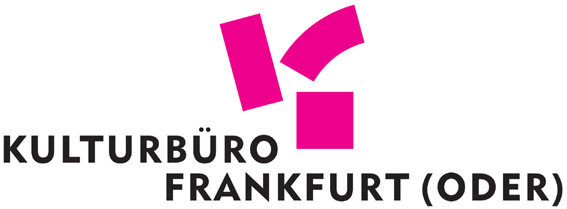 